            МИНИСТЕРСТВО ПРОСВЕЩЕНИЯ РОССИЙСКОЙ ФЕДЕРАЦИИ       Департамент образования Ярославской области               Муниципальное общеобразовательное учреждение«Средняя школа № 15»РАБОЧАЯ ПРОГРАММАучебного предмета«История»       Базовый уровеньдля 5 класса основного общего образованияна 2022-2023 учебный годСоставитель: Шемаханова Ирина Альбертовнаучитель истории высшей категорииЯрославль 2022-2023ПОЯСНИТЕЛЬНАЯ ЗАПИСКА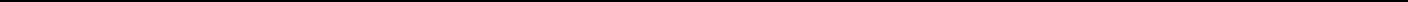 ОБЩАЯ ХАРАКТЕРИСТИКА УЧЕБНОГО ПРЕДМЕТА «ИСТОРИЯ»Место предмета «История» в системе школьного образования определяется его познавательным и мировоззренческим значением, воспитательным потенциалом, вкладом в становление личности молодого человека. История представляет собирательную картину жизни людей во времени, их социального, созидательного, нравственного опыта. Она служит важным ресурсом самоидентификации личности в окружающем социуме, культурной среде от уровня семьи до уровня своей страны и мира в целом. История дает возможность познания и понимания человека и общества в связи прошлого, настоящего и будущего.ЦЕЛИ ИЗУЧЕНИЯ УЧЕБНОГО ПРЕДМЕТА «ИСТОРИЯ»Целью школьного исторического образования является формирование и развитие личности школьника, способного к самоидентификации и определению своих ценностных ориентиров на основе осмысления и освоения исторического опыта своей страны и человечества в целом, активно и творчески применяющего исторические знания и предметные умения в учебной и социальной практике. Данная цель предполагает формирование у обучающихся целостной картины российскоймировой истории, понимание места и роли современной России в мире, важности вклада каждого ее народа, его культуры в общую историю страны и мировую историю, формирование личностной позиции по отношению к прошлому и настоящему Отечества.Задачи изучения истории на всех уровнях общего образования определяются Федеральными государственными образовательными стандартами (в соответствии с ФЗ-273 «Об образовании»).основной школе ключевыми задачами являются:— формирование у молодого поколения ориентиров для гражданской, этнонациональной, социальной, культурной самоовладение знаниями об основных этапах развития человеческого общества, при особом внимании к месту и роли России во всемирно-историческом процессе;— воспитание учащихся в духе патриотизма, уважения к своему Отечеству — многонациональному Российскому государству, в соответствии с идеями взаимопонимания, согласия и мира между людьми и народами, в духе демократических ценностей современного общества;— развитие способностей учащихся анализировать содержащуюся в различных источниках информацию о событиях и явлениях прошлого и настоящего, рассматривать события в соответствии с принципом историзма, в их динамике, взаимосвязи и взаимообусловленности;— формирование у школьников умений применять исторические знания в учебной и внешкольной деятельности, в современном поликультурном, полиэтничном и многоконфессиональном обществе (Концепция преподавания учебного курса «История России» в образовательных организациях Российской Федерации, реализующих основные общеобразовательные программы // Преподавание истории и обществознания в школе. — 2020. — № 8. — С. 7—8).МЕСТО УЧЕБНОГО ПРЕДМЕТА «ИСТОРИЯ» В УЧЕБНОМ ПЛАНЕВ соответствии с учебным планом общее количество времени на учебный года обучения составляет 68 часов. Недельная нагрузка составляет 2 часа, при 34 учебных неделях.СОДЕРЖАНИЕ УЧЕБНОГО ПРЕДМЕТАИСТОРИЯ ДРЕВНЕГО МИРАВведениеЧто изучает история. Источники исторических знаний. Специальные (вспомогательные) исторические дисциплины. Историческая хронология (счет лет «до н. э.» и «н. э.»). Историческая карта.ПЕРВОБЫТНОСТЬПроисхождение, расселение и эволюция древнейшего человека. Условия жизни и занятия первобытных людей. Овладение огнем. Появление человека разумного. Охота и собирательство. Присваивающее хозяйство. Род и родовые отношения.Древнейшие земледельцы и скотоводы: трудовая деятельность, изобретения. Появление ремесел. Производящее хозяйство. Развитие обмена и торговли. Переход от родовой к соседской общине. Появление знати. Представления об окружающем мире, верования первобытных людей. Искусство первобытных людей.Разложение первобытнообщинных отношений. На пороге цивилизации.ДРЕВНИЙ МИРПонятие и хронологические рамки истории Древнего мира. Карта Древнего мира.Древний ВостокПонятие «Древний Восток». Карта Древневосточного мира.Древний ЕгипетПрирода Египта. Условия жизни и занятия древних египтян. Возникновение государственной власти. Объединение Египта. Управление государством (фараон, вельможи, чиновники). Положение и повинности населения. Развитие земледелия, скотоводства, ремесел. Рабы.Отношения Египта с соседними народами. Египетское войско. Завоевательные походы фараонов; Тутмос III. Могущество Египта при Рамсесе II.Религиозные верования египтян. Боги Древнего Египта. Храмы и жрецы. Пирамиды и гробницы. Фараон-реформатор Эхнатон. Познания древних египтян (астрономия, математика, медицина). Письменность (иероглифы, папирус). Открытие Ж. Ф. Шампольона. Искусство Древнего Египта (архитектура, рельефы, фрески).Древние цивилизации МесопотамииПриродные условия Месопотамии (Междуречья). Занятия населения. Древнейшие города-государства. Создание единого государства. Письменность. Мифы и сказания.Древний Вавилон. Царь Хаммурапи и его законы.Ассирия. Завоевания ассирийцев. Создание сильной державы. Культурные сокровища Ниневии. Гибель империи.Усиление Нововавилонского царства. Легендарные памятники города Вавилона.Восточное Средиземноморье в древностиПриродные условия, их влияние на занятия жителей. Финикия: развитие ремесел, караванной и морской торговли. Города-государства. Финикийская колонизация. Финикийский алфавит. Палестина ее население. Возникновение Израильского государства. Царь Соломон. Религиозные верования. Ветхозаветные предания.Персидская державаЗавоевания персов. Государство Ахеменидов. Великие цари: Кир II Великий, Дарий I. Расширениетерритории державы. Государственное устройство. Центр и сатрапии, управление империей. Религия персов.Древняя ИндияПриродные условия Древней Индии. Занятия населения. Древнейшие города-государства. Приход ариев в Северную Индию. Держава Маурьев. Государство Гуптов. Общественное устройство, варны. Религиозные верования древних индийцев. Легенды и сказания. Возникновение и распространение буддизма. Культурное наследие Древней Индии (эпос и литература, художественная культура, научное познание).Древний КитайПриродные условия Древнего Китая. Хозяйственная деятельность и условия жизни населения. Древнейшие царства. Создание объединенной империи. Цинь Шихуанди. Возведение Великой Китайской стены. Правление династии Хань. Жизнь в империи: правители и подданные, положение различных групп населения. Развитие ремесел и торговли. Великий шелковый путь. Религиозно-философские учения. Конфуций. Научные знания и изобретения древних китайцев. Храмы.Древняя Греция. ЭллинизмДревнейшая ГрецияПриродные условия Древней Греции. Занятия населения. Древнейшие государства на Крите. Расцвет и гибель Минойской цивилизации. Государства Ахейской Греции (Микены, Тиринф). Троянская война. Вторжение дорийских племен. Поэмы Гомера «Илиада», «Одиссея».Греческие полисыПодъем хозяйственной жизни после «темных веков». Развитие земледелия и ремесла. Становление полисов, их политическое устройство. Аристократия и демос. Великая греческая колонизация. Метрополии и колонии.Афины: утверждение демократии. Законы Солона. Реформы Клисфена, их значение. Спарта: основные группы населения, политическое устройство. Организация военного дела. Спартанское воспитание.Греко-персидские войны. Причины войн. Походы персов на Грецию. Битва при Марафоне, ее значение. Усиление афинского могущества; Фемистокл. Битва при Фермопилах. Захват персами Аттики. Победы греков в Саламинском сражении, при Платеях и Микале. Итоги греко-персидских войн.Возвышение Афинского государства. Афины при Перикле. Хозяйственная жизнь. Развитие рабовладения. Пелопоннесская война: причины, участники, итоги. Упадок Эллады.Культура Древней ГрецииРелигия древних греков; пантеон богов. Храмы и жрецы. Развитие наук. Греческая философия. Школа и образование. Литература. Греческое искусство: архитектура, скульптура. Повседневная жизнь и быт древних греков. Досуг (театр, спортивные состязания). Общегреческие игры в Олимпии.Македонские завоевания. ЭллинизмВозвышение Македонии. Политика Филиппа II. Главенство Македонии над греческими полисами. Коринфский союз. Александр Македонский и его завоевания на Востоке. Распад державы Александра Македонского. Эллинистические государства Востока. Культура эллинистического мира. Александрия Египетская.Древний РимВозникновение Римского государстваПрирода и население Апеннинского полуострова в древности. Этрусские города-государства. Наследие этрусков. Легенды об основании Рима. Рим эпохи царей. Республика римских граждан. Патриции и плебеи. Управление и законы. Римское войско. Верования древних римлян. Боги. Жрецы.     Завоевание Римом Италии.Римские завоевания в СредиземноморьеВойны Рима с Карфагеном. Ганнибал; битва при Каннах. Поражение Карфагена. Установление господства Рима в Средиземноморье. Римские провинции.Поздняя Римская республика. Гражданские войныПодъем сельского хозяйства. Латифундии. Рабство. Борьба за аграрную реформу. Деятельность братьев Гракхов: проекты реформ, мероприятия, итоги. Гражданская война и установление диктатуры Суллы. Восстание Спартака. Участие армии в гражданских войнах. Первый триумвират. Гай Юлий Цезарь: путь к власти, диктатура. Борьба между наследниками Цезаря. Победа Октавиана.Расцвет и падение Римской империиУстановление императорской власти. Октавиан Август. Императоры Рима: завоеватели и правители. Римская империя: территория, управление. Римское гражданство. Повседневная жизнь в столице и провинциях. Возникновение и распространение христианства. Император Константин I, перенос столицы в Константинополь. Разделение Римской империи на Западную и Восточную части.Начало Великого переселения народов. Рим и варвары. Падение Западной Римской империи. Культура Древнего РимаРимская литература, золотой век поэзии. Ораторское искусство; Цицерон. Развитие наук. Римские историки. Искусство Древнего Рима: архитектура, скульптура. Пантеон.ОбобщениеИсторическое и культурное наследие цивилизаций Древнего мира.ПЛАНИРУЕМЫЕ РЕЗУЛЬТАТЫИзучение истории в 5 классе направлено на достижение обучающимися личностных, метапредметных и предметных результатов освоения учебного предмета.ЛИЧНОСТНЫЕ РЕЗУЛЬТАТЫважнейшим личностным результатам изучения истории в основной общеобразовательной школе в соответствии с требованиями ФГОС ООО (2021) относятся следующие убеждения и качества:в сфере патриотического воспитания: осознание российской гражданской идентичности в поликультурном и многоконфессиональном обществе, проявление интереса к познанию родного языка, истории, культуры Российской Федерации, своего края, народов России; ценностное отношение к достижениям своей Родины — России, к науке, искусству, спорту, технологиям, боевым подвигам и трудовым достижениям народа; уважение к символам России, государственным праздникам, историческому и природному наследию и памятникам, традициям разных народов, проживающих в родной стране;в сфере гражданского воспитания: осмысление исторической традиции и примеров гражданского служения Отечеству; готовность к выполнению обязанностей гражданина и реализации его прав; уважение прав, свобод и законных интересов других людей; активное участие в жизни семьи, образовательной организации, местного сообщества, родного края, страны; неприятие любых форм экстремизма, дискриминации; неприятие действий, наносящих ущерб социальной и природной среде;в духовно-нравственной сфере: представление о традиционных духовно-нравственных ценностях народов России; ориентация на моральные ценности и нормы современного российского общества в ситуациях нравственного выбора; готовность оценивать свое поведение и поступки, а также поведение и поступки других людей с позиции нравственных и правовых норм с учетом осознания последствий поступков; активное неприятие асоциальных поступков;в понимании ценности научного познания: осмысление значения истории как знания о развитии человека и общества, о социальном, культурном и нравственном опыте предшествующих поколений; овладение навыками познания и оценки событий прошлого с позиций историзма; формированиесохранение интереса к истории как важной составляющей современного общественного сознания; в сфере эстетического воспитания: представление о культурном многообразии своей странымира; осознание важности культуры как воплощения ценностей общества и средства коммуникации; понимание ценности отечественного и мирового искусства, роли этнических культурных традиций и народного творчества; уважение к культуре своего и других народов;в формировании ценностного отношения к жизни и здоровью: осознание ценности жизни и необходимости ее сохранения (в том числе — на основе примеров из истории); представление об идеалах гармоничного физического и духовного развития человека в исторических обществах (в античном мире, эпоху Возрождения) и в современную эпоху;в сфере трудового воспитания: понимание на основе знания истории значения трудовой деятельности людей как источника развития человека и общества; представление о разнообразии существовавших в прошлом и современных профессий; уважение к труду и результатам трудовой деятельности человека; определение сферы профессионально-ориентированных интересов, построение индивидуальной траектории образования и жизненных планов;в сфере экологического воспитания: осмысление исторического опыта взаимодействия людей с природной средой; осознание глобального характера экологических проблем современного мира и необходимости защиты окружающей среды; активное неприятие действий, приносящих вред окружающей среде; готовность к участию в практической деятельности экологической направленности.сфере адаптации к меняющимся условиям социальной и природной среды: представления об изменениях природной и социальной среды в истории, об опыте адаптации людей к новым жизненным условиям, о значении совместной деятельности для конструктивного ответа на природные и социальные вызовы.МЕТАПРЕДМЕТНЫЕ РЕЗУЛЬТАТЫМетапредметные результаты изучения истории в основной школе выражаются в следующих качествах и действиях.В сфере универсальных учебных познавательных действий:владение базовыми логическими действиями: систематизировать и обобщать исторические факты (в форме таблиц, схем); выявлять характерные признаки исторических явлений; раскрывать причинно-следственные связи событий; сравнивать события, ситуации, выявляя общие черты и различия; формулировать и обосновывать выводы;владение базовыми исследовательскими действиями: определять познавательную задачу; намечать путь ее решения и осуществлять подбор исторического материала, объекта; систематизировать и анализировать исторические факты, осуществлять реконструкцию исторических событий; соотносить полученный результат с имеющимся знанием; определять новизну и обоснованность полученного результата; представлять результаты своей деятельности в различных формах (сообщение, эссе, презентация, реферат, учебный проект и др.);работа с информацией: осуществлять анализ учебной и внеучебной исторической информации (учебник, тексты исторических источников, научно-популярная литература, интернет-ресурсы и др.) — извлекать информацию из источника; различать виды источников исторической информации; высказывать суждение о достоверности и значении информации источника (по критериям, предложенным учителем или сформулированным самостоятельно).В сфере универсальных учебных коммуникативных действий:общение: представлять особенности взаимодействия людей в исторических обществах и современном мире; участвовать в обсуждении событий и личностей прошлого, раскрывать различие и сходство высказываемых оценок; выражать и аргументировать свою точку зрения в устном высказывании, письменном тексте; публично представлять результаты выполненного исследования, проекта; осваивать и применять правила межкультурного взаимодействия в школе и социальном окружении;осуществление совместной деятельности: осознавать на основе исторических примеров значение совместной работы как эффективного средства достижения поставленных целей; планировать и осуществлять совместную работу, коллективные учебные проекты по истории, в том числе — на региональном материале; определять свое участие в общей работе и координировать свои действия с другими членами команды; оценивать полученные результаты и свой вклад в общую работу.В сфере универсальных учебных регулятивных действий:владение приемами самоорганизации своей учебной и общественной работы (выявление проблемы, требующей решения; составление плана действий и определение способа решения);владение приемами самоконтроля — осуществление самоконтроля, рефлексии и самооценки полученных результатов; способность вносить коррективы в свою работу с учетом установленных ошибок, возникших трудностей.В сфере эмоционального интеллекта, понимания себя и других:выявлять на примерах исторических ситуаций роль эмоций в отношениях между людьми; ставить себя на место другого человека, понимать мотивы действий другого (в исторических ситуациях и окружающей действительности);регулировать способ выражения своих эмоций с учетом позиций и мнений других участников общения.ПРЕДМЕТНЫЕ РЕЗУЛЬТАТЫ1. Знание хронологии, работа с хронологией:объяснять смысл основных хронологических понятий (век, тысячелетие, до нашей эры, наша эра); называть даты важнейших событий истории Древнего мира; по дате устанавливать принадлежность события к веку, тысячелетию;определять длительность и последовательность событий, периодов истории Древнего мира, вести счет лет до нашей эры и нашей эры.2. Знание исторических фактов, работа с фактами:указывать (называть) место, обстоятельства, участников, результаты важнейших событий истории Древнего мира; группировать, систематизировать факты по заданному признаку.3. Работа с исторической картой:находить и показывать на исторической карте природные и исторические объекты (расселение человеческих общностей в эпоху первобытности и Древнего мира, территории древнейших цивилизаций и государств, места важнейших исторических событий), используя легенду карты;устанавливать на основе картографических сведений связь между условиями среды обитания людей их занятиями.4. Работа с историческими источниками:называть и различать основные типы исторических источников (письменные, визуальные, вещественные), приводить примеры источников разных типов;различать памятники культуры изучаемой эпохи и источники, созданные в последующие эпохи, приводить примеры;извлекать из письменного источника исторические факты (имена, названия событий, даты и др.); находить в визуальных памятниках изучаемой эпохи ключевые знаки, символы; раскрывать смысл (главную идею) высказывания, изображения.5. Историческое описание (реконструкция):характеризовать условия жизни людей в древности;рассказывать о значительных событиях древней истории, их участниках;рассказывать об исторических личностях Древнего мира (ключевых моментах их биографии, роли в исторических событиях);давать краткое описание памятников культуры эпохи первобытности и древнейших цивилизаций.6. Анализ, объяснение исторических событий, явлений:раскрывать существенные черты: а) государственного устройства древних обществ; б) положения основных групп населения; в) религиозных верований людей в древности;      сравнивать исторические явления, определять их общие черты; иллюстрировать общие явления, черты конкретными примерами; объяснять причины и следствия важнейших событий древней истории.7. Рассмотрение исторических версий и оценок, определение своего отношения к наиболее значимым событиям и личностям прошлого:излагать оценки наиболее значительных событий и личностей древней истории, приводимые в учебной литературе;высказывать на уровне эмоциональных оценок отношение к поступкам людей прошлого, к памятникам культуры.8. Применение исторических знаний:раскрывать значение памятников древней истории и культуры, необходимость сохранения их в современном мире;выполнять учебные проекты по истории Первобытности и Древнего мира (в том числе с привлечением регионального материала), оформлять полученные результаты в форме сообщения, альбома,ТЕМАТИЧЕСКОЕ ПЛАНИРОВАНИЕ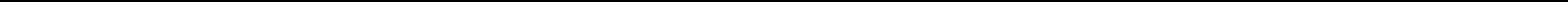 ПОУРОЧНОЕ ПЛАНИРОВАНИЕУЧЕБНО-МЕТОДИЧЕСКОЕ ОБЕСПЕЧЕНИЕ ОБРАЗОВАТЕЛЬНОГО ПРОЦЕССАОБЯЗАТЕЛЬНЫЕ УЧЕБНЫЕ МАТЕРИАЛЫ ДЛЯ УЧЕНИКАНикишин В.О., Стрелков А.В., Томашевич О.В., Михайловский Ф.А.; под редакцией Карпова С.П. Всеобщая история. История Древнего мира. 5 кл. ООО «Русское слово-учебник»; Введите свой вариант:МЕТОДИЧЕСКИЕ МАТЕРИАЛЫ ДЛЯ УЧИТЕЛЯМетодическое пособие к учебнику В.О. Никишина, А.В. Стрелкова, О.В. Томашевич, Ф.А. Михайловского, под ред. С.П. Карпова «Всеобщая история. История Древнего мира» для 5 класса общеобразовательных организаций Автор: Ф.А. МихайловскийДидактические материалы (оценочные листы по истории Древнего мира к учебнику Всеобщая история. История Древнего мира/ Ф.А.Михайловский) https://www.1urok.ru/categories/8/articles/13878http://files.school-collection.edu.ru/dlrstore/4b661375-8da4-4326-9a8a-b8a9e8d7904b/method.htmlArафонов С.В. Схемы по всеобщей истории. 5 кл.: к учебнику Ф.А Михайловского «История Древнего мира». М.: Русское слово, 2005-23 с.Эллада (httр://www.hе1lаdоs.гu) снабжена алфавитным Указателем и содержит более 500 иллюстраций к древнегреческим мифам.Античная мифология ( http://mythology.sgu.ru/mythology/ant/index/htm) предполагает не только изучение материала, но и возможность on-line тестирования, а Мифология (http://mifologia.cjb.net) содержит статьи, очерки, библиографию, произведения классиков, рисунки в «мифологическом» стиле, рецензии на книги (научные и художественные), тексты песен, статьи по музыке и т.д.ЦИФРОВЫЕ ОБРАЗОВАТЕЛЬНЫЕ РЕСУРСЫ И РЕСУРСЫ СЕТИ ИНТЕРНЕТhttps://resh.edu.ru/subject/3/5/http://school-collection.edu.ru/catalog/МАТЕРИАЛЬНО-ТЕХНИЧЕСКОЕ ОБЕСПЕЧЕНИЕ ОБРАЗОВАТЕЛЬНОГО ПРОЦЕССАУЧЕБНОЕ ОБОРУДОВАНИЕУчебные картыПечатные пособия раздаточные3.Печатные демонстрационные пособия4.DVD-фильмы5.Компакт-диски6.Интерактивные пособия7.Комплекты карт, атласы по истории 5 класс.8.Общее и вспомогательное оборудование для кабинетаОБОРУДОВАНИЕ ДЛЯ ПРОВЕДЕНИЯ ПРАКТИЧЕСКИХ РАБОТКлассная магнитная доска.Настенная доска с приспособлением для крепления картинок.КолонкиКомпьютерПроекторРаздаточный материалРАССМОТРЕНОУТВЕРЖДЕНОНа заседании МОдиректор школы______________Шемаханова И.А.____________О.И.ТомилинаПротокол № 1Приказ №01-10/20-05  от  30.08.2022  г.от       01.09.2022  г.№Наименование разделовКоличество часовКоличество часовДатаВиды деятельностиВиды, формыконтроляКомпонент функциональной грамотностиЭлектронные (цифровые) образовательныеп/пи тем программыизученияВиды, формыконтроляресурсып/пи тем программывсегоконтрольныепрактическиеизученияВиды, формыконтроляресурсывсегоконтрольныепрактическиеВиды, формыконтроляработыработыВиды, формыконтроляРаздел 1. ВведениеРаздел 1. Введение21.1.Введение201Рассказывать, как историки узнают о далеком прошлом; Приводить примеры вещественных и письменных исторических источников.Объяснять значение терминов: история, хронология, археология, этнографии, нумизматики.Характеризовать отрезки времени, используемые при описании прошлого года (год, век, тысячел., эра). Размещать на ленте времени даты событий, происшедших до нашей эры и в нашу эру.Объяснять, какая историческая и географическая информация содержится на исторических картах.Устный опрос;Математическая грамотность (МГ) Естественно-научная грамотность (ЕНГ) Читательская грамотность (ЧГ) Глобальные компетенции (ГК) https://resh.edu.ru/subject/lesson/7519/start/310298/https://resh.edu.ru/subject/lesson/7520/start/253250/Раздел 2. ПервобытностьРаздел 2. Первобытность42.1.Первобытность410Показывать на карте места расселения древнейших людей, известные историкамРассказывать о занятиях первобытных людей;Распознавать изображения орудий труда и охоты первобытных людей;Объяснять, какое значение для древнейших людей имело овладение огнем, как его добывали и поддерживалиРассказывать, где были найдены рисунки первобытных людей, о чем ученые узнали из этих рисунковОбъяснять, чему, каким силам поклонялись древнейшие люди;Раскрывать значение понятий: присваивающее хозяйство, язычество, мифХарактеризовать значение освоения древними людьми земледелия и скотоводстваРаспознавать (на изображениях, макетах) орудия труда древних земледельцев, ремесленниковДавать определение понятий: присваивающее хозяйство, производящее хозяйство, род, племяРассказывать о важнейших ремеслах, изобретенных древними людьмиРассказывать, как произошло открытие людьми металлов, какое значение это имелоОбъяснять, в чем состояли предпосылки и последствия развития обмена и торговли в первобытном обществеРаскрывать значение понятий и терминов: родовая община, соседская община, вождь, старейшина, знатьНазывать признаки, по которым историки судят о появлении цивилизацииУстный опрос;Письменный контрольКонтр. Работа, тестирование ВПР Естественно-научная грамотность (ЕНГ) Читательская грамотность (ЧГ) Глобальные компетенции (ГК)https://resh.edu.ru/subject/lesson/7521/start/253219/https://resh.edu.ru/subject/lesson/7522/start/310329/Раздел 3. Древний ВостокРаздел 3. Древний Восток203.1.Древний Египет711Рассказывать с использованием исторической карты о природных условиях Египта, их влияния на занятия населенияОбъяснять, что способствовало возникновению в Египте сильной государственной властиРассказывать, как произошло объединение Египта, раскрывать значение этого событияОбъяснять смысл понятий и терминов: фараон, жрец;Давать описание условий жизни и занятий древних египтян, используя живописные и скульптурные изображения;Характеризовать положение основных групп населения Древнего Египта (вельможи, чиновники, жрецы, земледельцы, ремесленники);Показывать на карте основные направления завоевательных походов фараонов Египта;Рассказывать об организации и вооружении египетского войска;Объяснять, чем прославился фараон Рамсес II;Рассказывать, каким богам поклонялись древние египтяне;Представлять описание внешнего вида и внутреннего устройства египетских храмов, пирамид (на основе фотографий, иллюстраций);Излагать сюжет мифа об Осирисе, объяснять, в чем заключалась его главная идея;Рассказывать, чем известен в египетской истории фараон Эхнатон;Рассказывать, в каких областях знаний древние египтяне достигли значительных успехов;Характеризовать письменность древних египтян (особенности письма, материал для письма);Объяснять, в чем состоял вклад Ж. Ф. Шампольона в изучение истории Древнего Египта;Объяснять значение понятий и терминов: пирамида, сфинкс, рельеф, фрескаУстный опрос;Письменный;контроль;Контрольная;работа;Практическая работа; диктант, ВПРЕстественно-научная грамотность (ЕНГ)Читательская грамотность (ЧГ)Глобальные компетенции (ГК)КМФинансовая грамотность (ФГ)https://resh.edu.ru/subject/lesson/7524/start/310360/https://resh.edu.ru/subject/lesson/7525/start/310391/https://resh.edu.ru/subject/lesson/7523/start/310422/3.2.Древние цивилизации Мессопотамии401Рассказывать, используя карту, о природных условиях Месопотамии и занятиях живших там в древности людей; Называть и показывать на карте древнейшие города-государства Месопотамии; Объяснять значение понятий и терминов: клинопись, эпос, зиккурат; Показывать на карте расположение древнего Вавилонского царства; Рассказывать, чем известен в истории вавилонский царь Хаммурапи; Объяснять, в чем заключается ценность законов как исторического источника. Показывать на карте территорию Ассирийской державы. Рассказывать об организации ассирийского войска; Объяснять, как ассирийские цари управляли своей державой; Представлять, используя иллюстрации, описание ассирийской столицы Ниневии, рассказывать о ее достопримечательностях; Объяснять, благодаря чему произошло новое возвышение Вавилона; Представлять, используя иллюстрации, описание города Вавилона в период его расцвета при царе Навуходоносоре. Раскрывать смысл выражения «Вавилонская башня»;Устный опрос;Тестирование;;Естественно-научная грамотность (ЕНГ)Читательская грамотность (ЧГ)Глобальные компетенции (ГК)КМhttps://resh.edu.ru/subject/lesson/7526/start/252227/ 3.3.Восточное Средиземноморье в древности201Объяснять, как природные условия влияли на занятия населения Восточного Средиземноморья;Рассказывать о развитии ремесел и торговли в Финикии;Объяснять значение понятий: колония, колонизация, алфавит;Называть и показывать на карте древние государства Палестины;Объяснять, чем известен в истории царь СоломонОбъяснять значение понятий и терминов: монотеизм, иудаизм, пророк, Ветхий завет;Устный опрос; тестирование, диктантЕстественно-научная грамотность (ЕНГ)Читательская грамотность (ЧГ)Глобальные компетенции (ГК)КМhttps://resh.edu.ru/subject/lesson/7527/start/310453/https://resh.edu.ru/subject/lesson/7528/start/253095/3.4.Персидская держава201Показывать на карте территорию Персидской державы в период ее могуществаОбъяснять причины военных успехов персидской армии;Характеризовать систему управления персидской державой;Рассказывать о религии древних персов;Объяснять значение понятий и терминов: сатрап, зороастризм, Авеста;ВПР; устный опрос, письменный контроль, самооценкаЕстественно-научная грамотность (ЕНГ)Читательская грамотность (ЧГ)Глобальные компетенции (ГК)КМhttps://resh.edu.ru/subject/lesson/7529/start/252754/https://resh.edu.ru/subject/lesson/7530/start/252723/3.5.Древняя Индия201Рассказывать о природных условиях Древней Индии, занятиях населенияРассказывать о древнейших индийских городах, используя карту;Объяснять значение понятий и терминов: арии, раджа, варна, каста, брахман, Веды, санскрит;Характеризовать верования древних индийцев, называть главных богов, почитаемых в индуизме.Рассказывать о возникновении буддизма, основных положениях этого ученияДавать описание внешнего вида и внутреннего убранства индуистских и буддийских храмов (на основе текста и иллюстраций учебника);Объяснять, о чем повествуют поэмы «Махабхарата» и «Рамаяна», чем они интересны для историков;ВПР; устный опрос, письменный контроль, самооценкаЕстественно-научная грамотность (ЕНГ)Читательская грамотность (ЧГ)Глобальные компетенции (ГК)КМhttps://resh.edu.ru/subject/lesson/7531/start/253064/3.6.Древний Китай310Характеризовать, используя карту, природные условия Древнего Китая, их влияние на занятия населения;Рассказывать о хозяйственной деятельности древних китайцев, совершенствовании орудий их труда, технических сооружениях;Показывать на карте территорию империи Цинь и объяснять значение единого государстваПредставлять характеристику императора Цинь Шихуанди и итогов его деятельностиРассказывать о достижениях древних китайцев в развитии ремесел и торговлиРаскрывать причины частых восстаний населения в Древнем Китае, показывать, чем они завершались;Объяснять значение понятий и терминов: Великая Китайская стена, Великий шелковый путь, пагода, иероглиф, каллиграфия;Рассказывать об учении Конфуция, высказывать суждения о причинах его популярности в Древнем Китае и в последующие столетия;Представлять характеристику достижений древних китайцев в развитии письменности, в науке, технике, художественной культуре (в форме устных сообщений, альбомов, презентаций);Устный опрос; письменный контроль, тестирование, ВПРЕстественно-научная грамотность (ЕНГ)Читательская грамотность (ЧГ)Глобальные компетенции (ГК)КМhttps://resh.edu.ru/subject/lesson/7532/start/310484/Раздел 4. Древняя Греция. Эллинизм204.1.Древнейшая Греция401Рассказывать, используя карту, о природных условиях Древней Греции и основных занятиях ее населения;Объяснять, какие находки археологов свидетельствуют о существовании древних цивилизации на о. Крит, в Микенах;Рассказывать, о чем повествуют поэмы «Илиада» и «Одиссея»;Объяснять значение выражений «Ахиллесова пята», «Троянский конь»Устный опрос; письменный контроль, тестирование, ВПРЕстественно-научная грамотность (ЕНГ)Читательская грамотность (ЧГ)Глобальные компетенции (ГК)КМhttps://resh.edu.ru/subject/lesson/7533/start/252661/4.2.Греческие полисы1011Показывать на карте крупнейшие греческие города-государства;Объяснять значение понятий: полис, аристократия, демос, тиран, акрополь, агора, фаланга, метрополия, колония;Характеризовать основные группы населения греческого полиса, их положение, отношение к власти;Рассказывать о составе и организации полисного войска;Показывать на карте направления Великой греческой колонизации, называть наиболее значительные колонии, в том числе в Северном Причерноморье. Рассказывать, как осуществлялось управление греческими колониями, в чем заключались их связи с метрополиями;Раскрывать значение понятий и терминов: ареопаг, архонт, народное собрание, реформа, остракизм;Характеризовать основные положения и значение законов Солона и реформ Клисфена;Объяснять, почему политическое устройство Древних Афин называется демократией;Рассказывать об основных группах населения Спарты, о том, кто управлял государством;Раскрывать значение понятий и терминов: олигархия, илоты, гоплиты;Объяснять, почему спартанское войско считалось самым сильным в Греции;Составить сообщение о спартанском воспитании, высказать суждение о его достоинствах и недостатках;Сравнивать устройство Афинского и Спартанского государств, определять основные различия;Рассказывать о причинах и непосредственном поводе для начала войн Персии против Греции;Рассказывать, используя картосхемы, об участниках, ходе и итогах крупных сражений греко-персидских войн (Марафонская битва, оборона греками Фермопил, сражение в Саламинском проливе);Систематизировать информацию о греко-персидских войнах в форме таблицыУстный опрос; зачет, тестированиеЕстественно-научная грамотность (ЕНГ)Читательская грамотность (ЧГ)Глобальные компетенции (ГК)КМhttps://resh.edu.ru/subject/lesson/7536/start/310577/4.3.Культура Древней Греции310Называть главных богов, которым поклонялись древние греки, распознавать их скульптурные изображенияОбъяснять, кто такие титаны и герои;Рассказывать о том, чему учили детей в школах Древней Греции;Раскрывать значение понятий и терминов: гимнасий, Академия, Ликей, философия, логика, этика;Называть древнегреческих ученых, известных своими трудами по философии, истории, другим отраслям наукПредставлять описание внешнего вида и планировки древнегреческого храма (в виде устного высказывания, презентации);Раскрывать значение понятий и терминов: ордер, фронтон, капитель, кариатида, распознавать архитектурные элементы зданий на изображениях, фотографиях;Рассказывать о древнегреческом театре, организации представлений;Рассказывать об истоках и правилах проведения общегреческих игр в Олимпии. Объяснять, что греки ценили в спортивных состязаниях, в чем выражалось их отношение к играм;Устный опрос; зачет, тестированиеЕстественно-научная грамотность (ЕНГ)Читательская грамотность (ЧГ)Глобальные компетенции (ГК)КМhttps://resh.edu.ru/subject/lesson/7540/start/252909/4.4.Македонские завоевания. Эллинизм.301Объяснять, что способствовало усилению Македонии в IV в. до н. э., какую роль сыграл в этом царь Филипп II;Рассказывать, как была установлена власть македонского царя над греческими полисами;Систематизировать в виде таблицы информацию о завоевательных походах Александра Македонского;Объяснять, в чем состояли причины военных побед Александра Македонского;Представлять характеристику («исторический портрет») Александра МакедонскогоРаскрывать смысл понятия «эллинизм»;Показывать на карте государства, образовавшиеся в результате распада державы Александра Македонского;Рассказывать, чем славилась Александрия Египетская, почему она считалась культурным центром эллинистического мира;Устный опрос; зачет, тестирование, ВПРЕстественно-научная грамотность (ЕНГ)Читательская грамотность (ЧГ)Глобальные компетенции (ГК)КМhttps://resh.edu.ru/subject/lesson/7541/start/252878/https://resh.edu.ru/subject/lesson/7542/start/252847/Раздел 5. Древний Рим205.1.Возникновение Римского государства301Рассказывать, используя историческую карту, о природных условиях Апеннинского полуострова и племенах, населявших его в древности;Сопоставлять информацию о происхождении Рима, содержащуюся в легенде и полученную в ходе исследований историков;Раскрывать значение понятий и терминов: патриций, плебей, республика, консул, народный трибун, Сенат, вето, легион, понтифик, авгурОбъяснять, как было организовано управление Римской республикой(какими полномочиями обладали консулы, народные трибуны, Сенат, народное собрание);Рассказывать об организации и вооружении римской армии, привлекая иллюстрации учебника;Называть главных богов древних римлян, устанавливать соответствие римских и греческих богов;Показывать на исторической карте, с какими противниками воевали римляне в борьбе за власть над Италией;Объяснять происхождение и смысл выражений «Гуси Рим спасли», «Пиррова победа», «Разделяй и властвуй!»;Устный опрос; зачет, тестирование, ВПРЕстественно-научная грамотность (ЕНГ)Читательская грамотность (ЧГ)Глобальные компетенции (ГК)КМhttps://resh.edu.ru/subject/lesson/7543/start/296170/https://resh.edu.ru/subject/lesson/7544/start/252816/5.2.Римские завоевания в Средиземноморье301Представлять общую характеристику Пунических войн (причины, хронологический период, участники, наиболее значительные походы и сражения, итоги);Объяснять, благодаря чему вошел в историю Ганнибал;Показывать на исторической карте территории римских провинций, объяснять, какие современные географические названия берут начало от названий римских провинций;Письменный контроль, тестирование, диктант.Устный опрос;Естественно-научная грамотность (ЕНГ)Читательская грамотность (ЧГ)Глобальные компетенции (ГК)КМhttps://resh.edu.ru/subject/lesson/7545/start/310608/https://resh.edu.ru/subject/lesson/7546/start/310639/https://resh.edu.ru/subject/lesson/7547/start/310670/5.3.Поздняя Римская республика. Гражданские войны511Объяснять, почему причиной острых столкновений в Риме во II в. до н. э. стал вопрос о переделе «общественной земли»;Раскрывать значение понятий и терминов: «общественная земля», гражданская война, диктатор, проскрипции, триумвират, вольноотпущенник, гладиатор;Характеризовать цели, содержание и итоги реформ братьев Гракхов;Анализировать отрывки из текстов историков (извлекать информацию, высказывать оценочные суждения);Объяснять, чем были вызваны гражданские войны в Риме, какие силы противостояли друг другу;Рассказывать о положении рабов в Древнем Риме;Рассказывать о восстании под руководством Спартака (причины, участники, основные периоды восстания, итоги);Представлять характеристику Гая Юлия Цезаря, объяснять, благодаря чему он вошел в историю;Раскрывать, при каких обстоятельствах появились и что означали выражения «Жребий брошен!», «Перейти Рубикон»;Называть главных участников борьбы за власть после смерти Цезаря и ее итоги;Письменный контроль, тестирование, диктант.Устный опрос;ВПРЕстественно-научная грамотность (ЕНГ)Читательская грамотность (ЧГ)Глобальные компетенции (ГК)КМФГhttps://resh.edu.ru/subject/lesson/7546/start/310639/https://resh.edu.ru/subject/lesson/7546/start/310639/5.4.Расцвет и падение Римской империи611Рассказывать об установлении единоличной власти Октавиана АвгустаПредставлять характеристики римских императоров, их правления(Нерон, Траян, Диоклетиан — по выбору);Показывать на исторической карте территорию Римской империи, объяснять, как было организовано управление провинциями;Рассказывать, используя иллюстрации учебника, о повседневной жизни в столице и провинциях Римской империи;Сравнивать положение римского раба и колона, объяснять, чем различались условия их жизни и труда;Объяснять значение понятий и терминов: форум, Пантеон, Колизей, акведук, амфитеатр, термы;Рассказывать о возникновении и распространении христианства, объяснять, чем отличалась новая религия от верований римлян;Характеризовать политику римских императоров в отношении христиан, объяснять, как и при каких обстоятельствах она была изменена;Объяснять значение понятий и терминов: Библия, Евангелие, апостол, церковь, патриарх, епископ. Рассказывать о разделении Римской империи на Западную и Восточную;Систематизировать в форме таблицы информацию о нападениях варваров на Рим;Участвовать в обсуждении вопроса «Почему пала Западная Римская империя.Письменный контроль, тестирование, диктант.Устный опрос;ВПРЕстественно-научная грамотность (ЕНГ)Читательская грамотность (ЧГ)Глобальные компетенции (ГК)КМФГhttps://resh.edu.ru/subject/lesson/7548/start/296232/https://resh.edu.ru/subject/lesson/7549/start/310701/5.5.Культура Древнего Рима 311Раскрывать смысл понятия «золотой век римской поэзии», называть имена поэтов золотого века;Рассказывать о развитии научных знаний в Древнем Риме (философия, география, история);Объяснять, какое значение и почему придавалось в Древнем Риме ораторскому искусству;Составлять описание известных архитектурных сооружений Древнего Рима (по выбору);Сравнивать внешний вид древнегреческих и древнеримских храмов. Определять общие черты и различия;Изучать иллюстрации учебника, объяснять, о чем рассказывают римские скульптурные портреты;ВПР; устный опрос, диктант, самооценкаЕстественно-научная грамотность (ЕНГ)Читательская грамотность (ЧГ)Глобальные компетенции (ГК)КМhttps://resh.edu.ru/subject/lesson/7550/start/311469/https://resh.edu.ru/subject/lesson/7551/start/325120/https://resh.edu.ru/subject/lesson/7552/start/311500/Раздел 6. Обобщение26.1.Историческое и культурное наследие цивилизаций Древнего мира201Виды деятельности по изученным разделам;Устный опрос; проекты, ВПРhttps://edsoo.ru/constructor/2226700/#№Тема урокаКоличество часовКоличество часовДатаВиды, формып/пизученияконтроляп/пвсегоКонтрол.Практич.изученияконтроляработыработы1.Что изучает история. Источники исторических знаний. Специальные (вспомогательные) исторические дисциплины. 100Устный опрос;2.Историческая хронология (счет лет «до н. э.» и «н. э.»). Историческая карта. 101Практическая работа, устный опрос.3.Происхождение, расселение и эволюция древнейшего человека. Условия жизни и занятия первобытных людей. Овладение огнем.100Устный опрос; тестирование, ВПР4.Появление человека разумного. Охота и собирательство. Присваивающее хозяйство. Род и родовые отношения. 100Устный опрос; самооценка.5.Древнейшие земледельцы и скотоводы: трудовая деятельность, изобретения. Появление ремесел. Производящее хозяйство. Развитие обмена и торговли. 100Тестирование; устный опрос, ВПР6.Переход от родовой к соседской общине. Появление знати. Представления об окружающем мире, верования первобытных людей. Искусство первобытных людей. Разложение первобытнообщинных отношений. На пороге цивилизации.110Контрольная работа7.Понятие и хронологические рамки истории Древнего мира. Карта Древнего мира. Понятие «Древний Восток». Карта Древневосточного мира. Природа Египта. Условия жизни и занятия древних египтян.100Устный опрос; тестирование.8.Возникновение государственной власти. Объединение Египта. Управление Египтом (фараон, вельможи, чиновники).100Устный опрос; самооценка9.Положение и повинности населения. Развитие земледелия, скотоводства, ремесел. Рабы.100Устный опрос;10.Отношения Египта с соседними народами. Египетское войско. Завоевательные походы фараонов. Тутмос III. Могущество Египта при Рамсесе II. 101Практическая работа, самооценка11.Религиозные верования египтян. Боги Древнего Египта. Храмы и жрецы. 100Устный опрос; самооценка.12.Пирамиды и гробницы. Фараон-реформатор Эхнатон.100Устный опрос; самооценка.13.Познания древних египтян (астрономия, математика, медицина). Письменность (иероглифы, папирус). Открытие Ж. Ф. Шампольона. Искусство Древнего Египта (архитектура, рельефы, фрески).110Контрольная работа, ВПР14.Природные условия Месопотамии(Междуречья). Занятия населения. Древнейшие города-государства. Создание единого государства. Письменность. Мифы и сказания.100Тестирование; устный опрос, самооценка15.Древний Вавилон. Царь Хаммурапи и его законы.100ВПР; Тестирование; устный опрос, самооценка16.Ассирия. Завоевания ассирийцев. Создание сильной державы. Культурные сокровища Ниневии. Гибель империи.100Тестирование; устный опрос, самооценка17.Усиление Нововавилонского царства. Легендарные памятники города Вавилона.101Практическая работа, Тестирование; устный опрос, самооценка18.Природные условия, их влияние на занятия жителей Финикия: развитие ремесел, караванной и морской торговли. Города- государства. Финикийская колонизация. Финикийский алфавит101ВПР; Практическая работа,  устный опрос, самооценка19.Палестина и ее население. Возникновение Израильского государства. Царь Соломон. Религиозные верования. Ветхозаветные предания.100Тестирование; ,  устный опрос, самооценка20.Завоевания персов. Государство Ахеменидов. Великие цари: Кир II. Великий, Дарий I.100Устный опрос; самооценка21.Расширение территории державы. Государственное устройство. Центр и сатрапии, управление империей. Религия персов.101ВПР; Практическая работа,  самооценка22Природные условия Древней Индии. Занятия населения. Древнейшие города-государства. Приход ариев в Северную Индию. Держава Маурьев. Государство Гуптов. Общественное устройство, варны. 100Тестирование; ,  устный опрос, самооценка23Религиозные верования древних индийцев. Легенды и сказания. Возникновение и распространение буддизма. Культурное наследие Древней Индии (эпос и литература, художественная культура, научное познание).101ВПР; Практическая работа,  самооценка24Природные условия Древнего Китая. Хозяйственная деятельность и условия жизни населения. Древнейшие царства. Создание объединенной империи. Цинь Шихуанди. Возведение Великой Китайской стены. Правление династии Хань.100Устный опрос; самооценка.25Жизнь в империи: правители и подданные, положение различных групп населения. Развитие ремесел и торговли. Великий шелковый путь.110ВПР; Устный опрос; самооценка.26Религиозно-философские учения. Конфуций. Научные знания и изобретения древних китайцев. Храмы.100ВПР; Устный опрос; самооценка.27Природные условия Древней Греции. Занятия населения. Древнейшие государства на Крите. Расцвет и гибель Минойской цивилизации.100Самооценка, Тестирование; ,  устный опрос,28Государства Ахейской Греции (Микены, Тиринф).100Самооценка, Тестирование; ,  устный опрос, ВПР29Троянская война. Вторжение дорийских племен. 101Практическая работа, самооценка. 30Поэмы Гомера «Илиада», «Одиссея» 100Самооценка Тестирование;   устный опрос,31Подъем хозяйственной жизни после «темных веков». Развитие земледелия и ремесла.100Самооценка Тестирование;   устный опрос,32Становление полисов, их политическое устройство. Аристократия и демос.100Самооценка Тестирование;   устный опрос,33Великая греческая колонизация, Метрополии и колонии. 100Самооценка, устный опрос, ВПР34Афины: утверждение демократии. Законы Солона. Реформы Клисфена, их значение.100Самооценка устный опрос, ВПР35Спарта: основные группы населения, политическое устройство. Организация военного дела. Спартанское воспитание.100Самооценка Тестирование;   устный опрос, ВПР36Греко-персидские войны. Причины войн. Походы персов на Грецию.100Самооценка устный опрос, ВПР 37Битва при Марафоне, ее значение. Усиление афинского могущества; Фемистокл. Битва при Фермопилах100Самооценка Тестирование;   устный опрос, ВПР 38Захват персами Аттики. Победы греков в Саламинском сражении, при Платеях и Микале. Итоги греко-персидских войн. 110Контрольная работа, самооценка, устный опрос, ВПР39Возвышение Афинского государства. Афины при Перикле. Хозяйственная жизнь. Развитие рабовладения.100Самооценка, устный опрос.40Пелопоннесская война: причины. Участники, итоги. Упадок Эллады. 101Практическая работа, самооценка.41Религия древних греков; пантеон богов. Храмы и жрецы. 100Самооценка Тестирование;   устный опрос, ВПР42Развитие наук. Греческая философия. Школа и образование. Литература. Греческое искусство: архитектура, скульптура. 100Самооценка  Тестирование;   устный опрос, ВПР43Повседневная жизнь и быт древних греков. Досуг (театр, спортивные состязания). Общегреческие игры в Олимпии.110Контрольная работа, ВПР44Возвышение Македонии. Политика Филиппа II. Главенство Македонии  над греческими полисами. Коринфский союз.100Самооценка  Тестирование;   устный опрос, ВПР45Александр Македонский и его завоевания на Востоке. Распад державы Александра Македонского. Эллинистические государства Востока.100Самооценка Тестирование;   устный опрос, ВПР46Культура эллинистического мира. Александрия Египетская.101Тестирование; практическая работа, самооценка, ВПР47Природа и население Апеннинского полуострова в древности. Этрусские города- государства. Наследие этрусков. Легенды об основании Рима.101практическая работа, самооценка48Рим эпохи царей. Республика римских граждан. Патриции и плебеи. Управление и законы. 100Самооценка  Тестирование;   устный опрос, ВПР49Римское войско. Верования древних римлян. Боги. Жрецы. Завоевание Римом Италии.100практическая работа, самооценка50Войны Рима с Карфагеном.101практическая работа, самооценка, устный опрос, ВПР51Ганнибал; битва при Каннах. Поражение Карфагена.100Самооценка Тестирование;   устный опрос, ВПР 52Установление господства Рима в Средиземноморье. Римские провинции.100Самооценка  Тестирование;   устный опрос, ВПР53Подъем сельского хозяйства. Латифундии. Рабство.100Самооценка  Тестирование;   устный опрос, ВПР54Борьба за аграрную реформу. Деятельность братьев Гракхов: проекты реформ, мероприятия, итоги. Гражданская война и установление диктатуры Суллы.100Самооценка  устный опрос, ВПР55Восстание Спартака. Участие армии в гражданских войнах. Первый триумвират.1011практическая работа, самооценка, устный опрос, ВПР56Гай Юлий Цезарь: путь к власти, диктатура.100самооценка, устный опрос, ВПР57Борьба между наследниками Цезаря. Победа Октавиана.110Самооценка  Тестирование;   устный опрос, ВПР58Установление императорской власти. Октавиан Август. Императоры Рима: завоеватели и правители.100Самооценка  Тестирование;   устный опрос, ВПР59.Римская империя: территория, управление. Римское гражданство. Повседневная жизнь в столице и провинциях.100Самооценка  Тестирование;   устный опрос, ВПР60Возникновение и распространение христианства.100Самооценка  Тестирование;   устный опрос, ВПР61Император Константин I, перенос столицы в Константинополь.100Самооценка  Тестирование;   устный опрос, ВПР62Разделение Римской империи на Западную и Восточную части.110Самооценка  Тестирование;   устный опрос, ВПР63Начало Великого переселения народов. Рим и варвары. Падение Западной Римской империи.101практическая работа,   устный опрос, ВПР64 Римская литература, золотой век поэзии.101практическая работа,   устный опрос,  65 Ораторское искусство; Цицерон. Развитие наук. Римские историки.100Самооценка  Тестирование;   устный опрос,66 Искусство Древнего Рима: архитектура, скульптура. Пантеон.110Тестирование;   устный опрос, ВПР67Историческое и культурное наследие цивилизаций Древнего мира. 101Проекты 68Историческое и культурное наследие цивилизаций Древнего мира. 100Тестирование;   устный опрос, ВПР